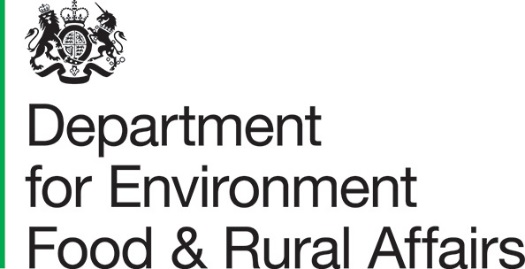 Dull Gorfodi’r Rheoliadau Marchnata Cig Dofednod (PMMR) Dogfen ymgynghoriGorffennaf 2021Mae'r ddogfen hon ar gael yn Saesneg hefyd.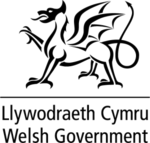 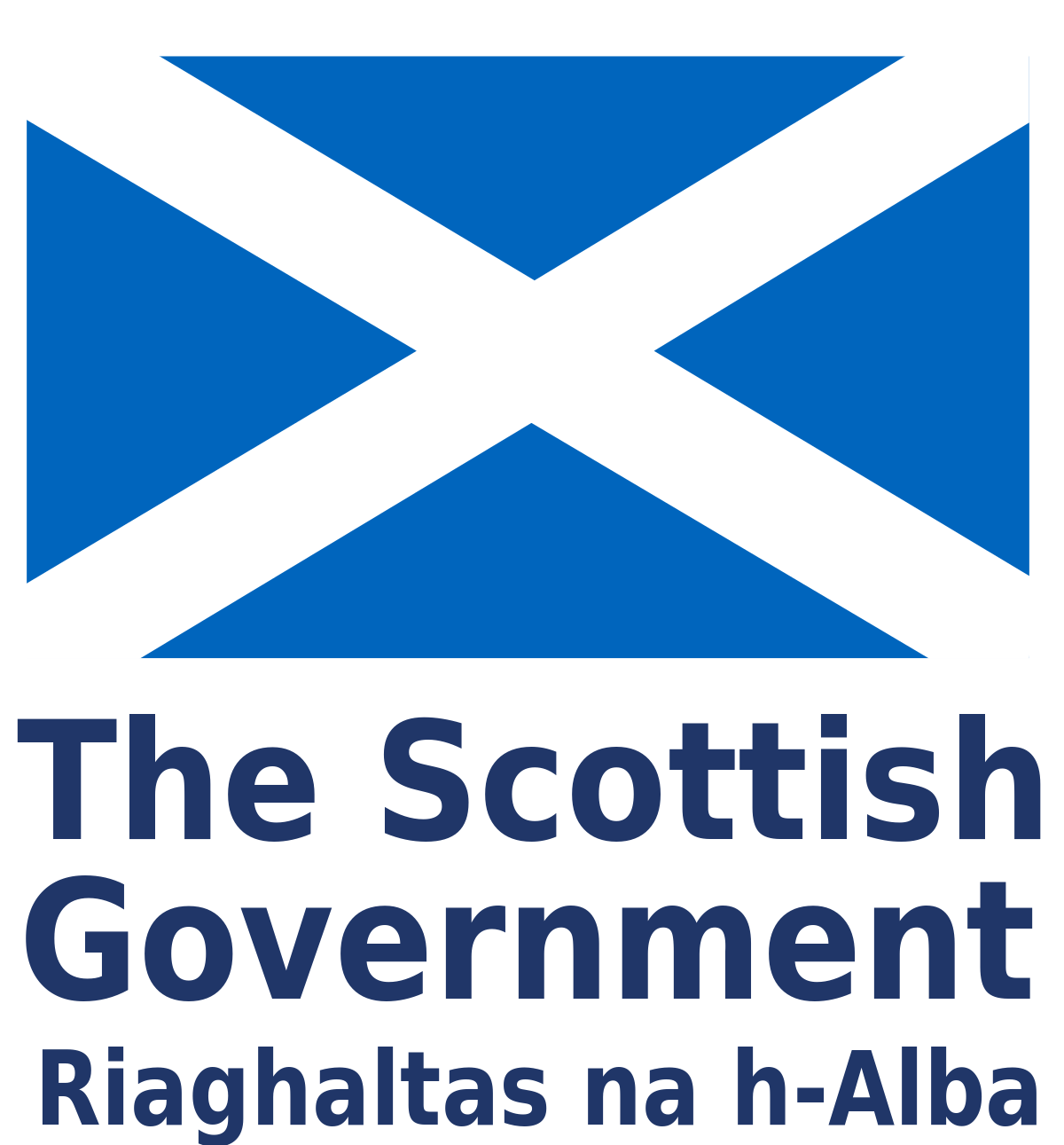 Ni yw Adran yr Amgylchedd, Bwyd a Materion Gwledig. Ni sy’n gyfrifol am wella a diogelu'r amgylchedd, tyfu'r economi gwyrdd, cynnal cymunedau gwledig ffyniannus a chefnogi’n diwydiannau bwyd, ffermio a physgota o'r radd flaenaf. Rydym yn gweithio'n agos gyda 33 o asiantaethau a chyrff hyd braich ar ein huchelgais i wneud ein haer yn burach, ein dŵr yn lanach, ein tir yn wyrddach a'n bwyd yn fwy cynaliadwy. Ein cenhadaeth yw adfer a gwella'r amgylchedd i’r genhedlaeth nesaf, a’i gadael mewn cyflwr gwell nag y cawson ni’r amgylchedd ynddo.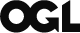 © Hawlfraint y Goron 2021Mae'r wybodaeth hon wedi'i thrwyddedu o dan y Drwydded Llywodraeth Agored v3.0. I weld y drwydded hon, ewch i www.nationalarchives.gov.uk/doc/open-government-licence/ Mae'r cyhoeddiad hwn ar gael yn www.gov.uk/government/publications  Dylai unrhyw ymholiadau ynglŷn â'r cyhoeddiad hwn gael eu hanfon aton ni ynPigs, Eggs and Poultry Team,1st Floor,South East Quarter, Seacole Building,2 Marsham Street, London, SW1P 4DFwww.gov.uk/defra Sut i ymatebCyflwynwch eich ymateb i'r ymgynghoriad drwy ddefnyddio'r arolwg ar-lein a ddarperir ar Citizen Space (dull ymgynghori ar-lein yw Citizen Space). Os oes arnoch angen copi caled o'r ymgynghoriad hwn, anfonwch at Poultry.mailbox@defra.gov.uk I ymateb drwy'r post, cyfeiriwch eich ymateb at: Enforcement of Poultry Meat Marketing Regulations (PMMR) approach,Consultation Coordinator, Defra 2nd Floor,Foss House, Kings Pool,1-2 Peasholme Green, York,YO1 7PXI ymateb drwy’r ebost: Poultry.mailbox@defra.gov.uk  Dylai’r ymatebion ddod i law erbyn 09/08/2021. Ymgynghoriad pedair wythnos yw hon.1 RhagymadroddMae safonau marchnata cig dofednod yn y Deyrnas Unedig wedi’u sefydlu gan Reoliad (CE) Rhif 543/2008 ac maen nhw’n cael eu gorfodi: yn Lloegr gan Reoliadau Cig Dofednod (Lloegr) 2011yng Nghymru gan Reoliadau Cig Dofednod (Cymru) 2011yn yr Alban gan Reoliadau Cig Dofednod (yr Alban) 2011Yn yr ymgynghoriad hwn rydym yn cyfeirio at y rhain gyda'i gilydd fel y Rheoliadau Marchnata Cig Dofednod, neu’r PMMR. 1.2. Cafodd rheoliad 543/2008 ei gadw yn y gyfraith ddomestig ar ôl y Cyfnod Pontio (a ddaeth i ben ar 31 Rhagfyr 2020), ac mae'n dal mewn grym fel y'i diwygiwyd gan 
Reoliadau Cyd-drefniadaeth ar gyfer y Marchnadoedd mewn Cynhyrchion Amaethyddol a’r Polisi Amaethyddol Cyffredin (Diwygiadau Amrywiol etc.) (Ymadael â’r UE) (Rhif 2) 2019, a Rheoliadau Cyd-drefniadaeth ar gyfer y Marchnadoedd mewn Cynhyrchion Amaethyddol (Diwygiadau Amrywiol) (Ymadael â'r UE) (Rhif 2) 2020.2 Sut a pham rydyn ni’n ymgynghori â chi2.1. Mae Defra, Llywodraeth Cymru, a Llywodraeth yr Alban yn bwriadu gwneud diwygiadau i’r ddeddfwriaeth er mwyn diweddaru'r dull o orfodi’r PMMR ar draws rhannau o'r gadwyn gyflenwi.2.2. Mater sydd wedi’i ddatganoli yw PMMR. Mae pob un o dair gweinyddiaeth Prydain Fawr yn arwain ar y diwygiadau i'r deddfau hyn ar gyfer ei hawdurdodaeth hi ei hun.  Mae'r tair gweinyddiaeth yn ymgysylltu â'i gilydd ynghylch cysoni’r gwelliannau arfaethedig. Nid yw gofynion y PMMR yng Ngogledd Iwerddon yn cael eu diwygio am eu bod yn cyd-fynd â gofynion yr UE ar hyn o bryd, yn unol â’r gofyn o dan Brotocol Gogledd Iwerddon. Byddwn yn gweithio gyda Gogledd Iwerddon i sicrhau bod ein safbwyntiau mor gyson â’i gilydd ag y bo modd a bod symudiadau cig dofednod Prydain Fawr a Gogledd Iwerddon yn parhau heb fawr o effaith arnyn nhw.2.3. Diben yr ymgynghoriad hwn yw ceisio barn y diwydiant ar ein diwygiadau arfaethedig i Reoliad (EC) 543/2008, Rheoliadau Cig Dofednod (Lloegr) 2011, Rheoliadau Cig Dofednod (Cymru) 2011 a Rheoliadau Cig Dofednod (Yr Alban) 2011.2.4. Gyda’i gilydd, mae’r diwygiadau hyn yn cynnwys darpariaethau a fwriedir i wneud y rheoliadau PMMR yn glir a dileu unrhyw amwysedd ynghylch sut y dylid eu rhoi ar waith, yn ogystal â gwneud y ddeddfwriaeth yn haws i’w gweithredu. Wrth wneud hyn, rydym yn ceisio sicrhau bod safonau marchnata cig dofednod yn cael eu cynnal drwy'r gadwyn gyflenwi heb achosi gormod o faich i fusnesau.2.5. Ein blaenoriaeth yw sicrhau bod gennyn ni ddealltwriaeth gynhwysfawr o farn y diwydiant am y cynigion hyn. 2.6. Bydd ymatebion i'r ymgynghoriad hwn yn cael eu hystyried wrth i Defra, Llywodraeth Cymru a Llywodraeth yr Alban ddatblygu diwygiadau i'r rheoliadau domestig presennol. 3 Y cefndir3.1. Cafodd rheoliadau marchnata cig dofednod eu cyflwyno gan Reoliad y Cyngor 1906/1990 a Rheoliad y Comisiwn 1538/1991 er mwyn diogelu defnyddwyr rhag cael eu camarwain mewn perthynas â'r gwahanol dermau marchnata a ddefnyddid neu rhag cael eu drysu gan ddulliau gwahanol o gyflwyno cig dofednod.3.1.1. Yn nes ymlaen, cafodd Rheoliad y Cyngor 1906/1990 ei ddiddymu a'i ymgorffori yn Rheoliad y Cyngor 1234/2007 fel y'i diwygiwyd. Yna cafodd Rheoliad y Cyngor 1234/2007 ei ddiddymu gan Reoliad y Cyngor 1308/2013, er bod rhai darpariaethau yn Rheoliad y Cyngor 1234/2007 ynglŷn â chig dofednod yn dal yn cael effaith.3.1.2. Cafodd Rheoliad 1538/1991 y Comisiwn ei ddiddymu a'i ddisodli gan Reoliad Rhif 543/2008 y Comisiwn. 3.2. Yn 2010 cynhaliodd Defra ymgynghoriad ar orfodi’r PMMR, gan arwain at y drefn orfodi a geir yn Rheoliadau Cig Dofednod(Lloegr) 2011.3.2.1. Cafodd barn ymatebwyr ei hystyried gan y Llywodraeth cyn i'r rheoliadau domestig ddod i rym yn Lloegr.3.2.2. Cynhaliodd Llywodraeth yr Alban ymgynghoriad hefyd ar orfodi'r PMMR yn 2011, a fwydodd Reoliadau Cig Dofednod (Yr Alban) 2011.3.3. Oherwydd yr amser sydd wedi mynd heibio ers cynnal ymgyngoriadau 2010 a 2011, ynghyd â chyflwyno gwiriadau o dan y PMMR a'r rheoliadau gorfodi domestig, rydym yn ymwybodol bod y cyd-destun ar gyfer cynnal y gwiriadau hyn wedi newid. 3.3.1. Gan hynny, rydym yn awyddus i ofyn am eich barn ynghylch sut olwg fyddai ar drefn gymesur a theg o wiriadau yn y dyfodol.  4 PMMR4.1. Mae'r PMMR, sy'n gymwys ar draws y gadwyn gyflenwi, yn ymwneud â'r agweddau canlynol ar farchnata toriadau a charcasau cig dofednod ffres neu gig dofednod wedi'i rewi a’r rheiny naill ai wedi'u cynhyrchu yn y wlad neu wedi'u mewnforio i'r wlad labeli cyflwyniad pwysau  graddio  cynhwysiad dŵr  defnyddio termau marchnata arbennig (sy'n ymwneud â dulliau ffermio ac oeri) 4.2. Mae'r PMMR yn ceisio diogelu’r defnyddiwr drwy osod safonau unffurf uchel a darparu labeli llawn gwybodaeth. Mae hefyd yn amddiffyn y cynhyrchydd rhag cystadleuaeth annheg. Mae'r PMMR yn cynnwys gofynion ynghylch gwiriadau ar gydymffurfio â safonau marchnata, sydd â'r nod o ddiogelu ansawdd a diogelu hyder y defnyddwyr.  4.3. Nid yw’r PMMR yn effeithio ar ddiogelwch bwyd. Nid yw'r gwiriadau safonau marchnata yn ymwneud â gofynion glanweithdra a gofynion ffytoiechydol (SPS).  Mae rheolau ar iechyd a hylendid dynol wedi’u nodi mewn rheoliadau eraill.  Yn yr un modd, nid yw'r gwiriadau hyn yn ymwneud â gofynion lles anifeiliaid, sydd unwaith eto wedi'u nodi mewn rheoliadau eraill.5 Y cynigionCynnig 1: Caniatáu dull gorfodi PMMR sydd wedi’i seilio ar risg:5.1. Rydym yn bwriadu diwygio'r ddeddfwriaeth sy'n llywodraethu'r gwiriadau isod er mwyn adlewyrchu'n glir ein dewis ddull o wneud gwiriadau mewndirol a gwiriadau mewnforio i sicrhau y cydymffurfir â'r PMMR. Bydd y gwiriadau'n cael eu gwneud ar yr agweddau rhestredig canlynol ar doriadau a charcasau cig dofednod ffres a chig dofednod wedi’i rewi mewn lladd-dai, safleoedd torri, warysau a mangreoedd manwerthu (manylir ar natur y gwiriadau hyn yn yr erthyglau y cyfeirir atynt yn Rheoliad 543/2008):labeli (Erthygl 1, Erthygl 3, Erthygl 4, Erthygl 5, Erthygl 8) cyflwyniad (Erthygl 3, Erthygl 8) graddio (Erthygl 7, Erthygl 8) pwysau (Erthygl 9)cynhwysiad dŵr (Erthygl 15(1) a (2), 16 (1), (2), (3) a (4) ac 20 (2), (3) a (4))5.2. Nid yw'r ddeddfwriaeth yr ydym wedi'i hetifeddu mor syml ag y gallai fod. O blith y gwiriadau y cyfeirir atynt ym mharagraff 5.1, dim ond ar gyfer gwiriadau cynhwysiad dŵr mewn lladd-dai a safleoedd torri y nodir pa mor aml y mae'r rhain i'w cynnal. Yn achos y gwiriadau eraill, a gwiriadau cynhwysiad dŵr mewn mannau yn y gadwyn gyflenwi heblaw lladd-dai a safleoedd torri, does dim amlder wedi’i nodi. Byddai'n well gennym ddileu unrhyw amwysedd o'r ddeddfwriaeth ynghylch pa mor aml y dylai gwiriadau gael eu gwneud fel bod ein dull gorfodi yn glir ac yn gyson. Bydd hyn yn cyd-fynd â deddfwriaeth arall ar safonau marchnata sy'n nodi pa mor aml y disgwylir i wiriadau gael eu gwneud. 5.3. Y newid rydyn ni’n ei gynnig yw cymhwyso lefelau gwiriadau drwy ddull gweithredu ar hap ac ar sail y risg. Bydd y dull hwn yn pennu amlder y gwiriadau. Bydd lladd-dai, safleoedd torri, warysau a mangreoedd manwerthu yng Nghymru, Lloegr a'r Alban yn cael eu gwirio yr un mor aml pan gyflwynir y dull newydd sy'n seiliedig ar risg. Wedyn bydd lefel y gydymffurfiaeth a geir mewn archwiliadau cychwynnol yn pennu amlder y gwiriadau mewndirol yn y dyfodol5.4. Bydd y gwiriadau uchod yn digwydd mewn mannau cyfatebol yn y gadwyn gyflenwi, mewn safleoedd torri, lladd-dai, mangreoedd manwerthu, warysau (y cyfeirir atynt yma fel gwiriadau "mewndirol) ac wrth Safleoedd Rheoli Ffiniau (BCPs) yn achos cig dofednod sy’n cael ei fewnforio. 5.5. Mae’r ymgynghoriad hwn yn cyfeirio'n bennaf at weithredu gwiriadau safonau marchnata cig dofednod ar yr holl ddofednod a gynhyrchir ym Mhrydain Fawr, ond mae'r un gwiriadau'n gymwys i gig dofednod sy’n cael ei fewnforio o drydedd wlad. Gan ddibynnu ar y pwynt mynediad, Awdurdod Iechyd Porthladd (PHA) neu Awdurdod Lleol (LA) fydd yn gyfrifol am wirio mewnforion wrth Safle Rheoli Ffiniau ar gyfer cynnyrch anifeiliaid. Yn yr Alban, yr awdurdod bwyd ([a ddiffinnir fel/sy'n cyfateb i] awdurdod lleol) fydd yn gyfrifol am hyn.5.8. O ran amlder y gwiriadau hyn, rydym yn cynnig dull ar hap sy'n seiliedig ar risg i ymdrin â'r gwiriadau mewndirol a fydd yn pennu amlder y gwiriadau. Bydd lefel y cydymffurfio yn pennu amlder y gwiriadau mewndirol yn y dyfodol. Rydym yn ceisio barn y diwydiant drwy'r ymgynghoriad hwn ar sut y dylid sefydlu'r waelodlin. Yn benodol mewn perthynas â gwiriadau cynhwysiad dŵr mewn lladd-dai a safleoedd torri, mae'r ddeddfwriaeth yn nodi yn Erthyglau 16 ac 20 y bydd gwiriadau'n cael eu cynnal o leiaf unwaith bob 8 awr waith, gydag amodau manwl pellach ynghylch amlder y gwiriadau dilynol, gan ddibynnu ar y gydymffurfiaeth â'r gwiriadau cychwynnol hynny. Rydym yn ymgynghori ynghylch symud o bosibl tuag at ddull symlach a mwy hyblyg yn seiliedig ar risg i ymdrin â'r profion hyn a fydd yn targedu safleoedd nad ydyn nhw’n cydymffurfio. Bydd gwaelodlin yn cael ei sefydlu drwy gynnal profion ar y cyfnodau sydd wedi’u pennu, sef unwaith bob 8 awr waith, yn unol â'r ddeddfwriaeth; wedi hynny, gellir lleihau amlder y profion hyn i gyfateb i’r lefelau cydymffurfio. 5.9. Bydd amlder gwiriadau mewnforio wrth Safleoedd Rheoli Ffiniau yn gysylltiedig â gwiriadau risg SPS. Pan fydd gwiriadau SPS yn cael eu cyflawni ar gig dofednod, caiff gwiriadau safonau marchnata eu cyflawni yr un pryd. 5.10. Y dull samplu: bydd gwiriadau ar labeli, cyflwyniad, graddio a phwysau yn cael eu cynnal drwy samplu ar hap, yn unol â’r meintiau sampl a nodir yn Erthygl 8 a 9 o'r PMMR. O ran gwiriadau cynhwysiad dŵr, meintiau'r sampl fydd y rhai a nodir yn y ddeddfwriaeth bresennol. Lle bo modd, defnyddir yr un sampl ar gyfer mwy nag un gwiriad er mwyn lleihau'r effaith ar y cynnyrch sy'n cael ei archwilio.5.11. Mae'r pwerau a roddir i swyddogion awdurdodedig mewn achosion o beidio â chydymffurfio yn y rheoliadau wedi'u nodi yn y PMMR. Mae troseddau, apelau a phrosesau ymafael hefyd wedi'u nodi yn y rheoliadau hyn.Cynnig 2: Rhoi pwerau codi tâl i Awdurdodau Iechyd Porthladdoedd (PHAs)/ Awdurdodau Lleol (LAs):5.12. Nid yw'r ddeddfwriaeth bresennol yn rhoi pwerau codi tâl i PHAs ar gyfer cynnal gwiriadau PMMR ar gig dofednod sydd wedi’i fewnforio. Heb y newid hwn, ni fydd PHAs yn gallu adennill y gost angenrheidiol i gynnal gwiriadau PMMR ar fewnforion o drydydd gwledydd. Gan ddibynnu ar y pwynt mynediad, bydd y cyfrifoldeb am wirio mewnforion wrth Safle Rheoli Ffiniau sy’n ymdrin â chynnyrch anifeiliaid yn perthyn naill ai i PHA neu i LA. 5.13. Yn Lloegr rydym yn ystyried opsiynau i roi pwerau codi tâl i PHAs/LAs er mwyn adennill costau llawn pob gwiriad ar fewnforion o dan y PMMR. 5.14. Er mwyn sicrhau bod modd i wiriadau ar gig dofednod o drydydd gwledydd yng Nghymru gael eu cyflawni, rydym yn ystyried rhoi pwerau codi tâl i PHAs/LAs er mwyn adennill costau llawn gwiriadau mewnforion o dan y PMMR.5.15. O ran yr Alban, mae gan yr Awdurdodau Bwyd bwerau i godi tâl am gynnal profion cynhwysiad dŵr. Rydym wrthi’n trafod codi tâl gyda nhw er mwyn caniatáu i gostau llawn gwiriadau eraill ar fewnforion o dan y PMMR gael eu hadennill. Cynnig 3: Hepgor ffioedd gosod am brofion cynhwysiad dŵr a rhoi cymal hyblyg ar godi tâl yn eu lle5.16. Prawf technegol ynglŷn â lefelau cynhwysiad dŵr yw un o’r gwiriadau o dan y PMMR.  Mae Atodlen 3 o Reoliadau Cig Dofednod (Lloegr) 2011 yn rhestru ffioedd gosod am brofion i nodi lefelau’r cynhwysiad dŵr mewn cig dofednod. O ganlyniad, nid yw'r Asiantaeth Safonau Bwyd na’r PHAs/LAs yn gallu adennill cost lawn y prawf cynhwysiad dŵr ar hyn o bryd gan fod y ffioedd gosod yn golygu nad oes modd adennill y costau llawn ar hyn o bryd.5.17. Rydym yn bwriadu hepgor cost gosod profion cynhwysiad dŵr a rhoi cymal hyblyg yn ei lle ynglŷn â chodi tâl fel bod modd adennill costau llawn profion cynhwysiad dŵr. 5.18. Er mwyn sicrhau bod profion dŵr a gefnogir gan y Llywodraeth ar gael am gost y bydd y farchnad yn ei chefnogi, mae Defra’n cynnig y dylid rhoi contract ar waith i sicrhau’r profion dŵr hyn yn allanol. Dewisir y cyflenwr neu’r cyflenwyr drwy broses dendro gystadleuol a gynllunnir i ddarparu gwasanaeth profi o ansawdd uchel i’r diwydiant, gan fodloni'r holl safonau gofynnol a chynnig gwerth am arian hefyd. Rhagwelir ar hyn o bryd y caiff hyn ei wneud drwy gontract consesiwn, gan ganiatáu i’r diwydiant ymwneud yn uniongyrchol â chyflenwr y profion cynhwysiad dŵr o dan gontract gan y Llywodraeth.5.19. Byddwn yn gosod cymal ynglŷn â chodi tâl hyblyg yn lle ffioedd sefydlog am brofion dŵr. Bydd hyn yn cael ei gynllunio i gyfyngu ar gynnydd mewn taliadau, gan adlewyrchu costau gwirioneddol y cyflenwr profion a ddewisir. Bydd y codiadau hyn yn cael eu cyfyngu i ddim mwy nag un bob blwyddyn.  Bydd hyn yn galluogi'r rhai sydd wedi'u contractio i gynnal profion cynhwysiad dŵr i godi cyfradd y farchnad pan fydd y contract ar gyfer y profion hyn yn cael ei wneud, tra'n diogelu'r defnyddwyr terfynol rhag cynnydd gormodol yn eu costau ym mlynyddoedd diweddarach y contract.5.20. Rydyn ni wrthi’n adolygu Atodlen 3 o Reoliadau Cig Dofednod (Cymru) 2011 (costau gosod profion), er mwyn gosod cymal prisio hyblyg yn eu lle. Mae ystyriaeth yn cael ei rhoi, ymysg pethau eraill, i adennill cost wirioneddol y profion yn ystod oes unrhyw gontract cyflenwr a roddir, cynnydd blynyddol sy'n adlewyrchu cyfraddau'r farchnad a diogelu'r defnyddwyr terfynol rhag cynnydd gormodol yn eu costau.  5.21. Yn achos yr Alban, mae Atodlen 2 o Reoliadau Cig Dofednod (Yr Alban) 2011 yn rhestru ffioedd gosod am brofi lefelau cynhwysiad dŵr cig dofednod. O ganlyniad, nid yw Food Standards Scotland/Awdurdodau Bwyd yn gallu adennill cost y prawf cynhwysiad dŵr yn llawn ar hyn o bryd gan fod y ffioedd gosod yn golygu nad oes modd codi cyfradd y farchnad ar hyn o bryd.5.22. Rydym yn bwriadu gosod darpariaeth hyblyg yn lle Atodlen 2, a honno’n galluogi Food Standards Scotland/Awdurdodau Bwyd i godi cyfradd y farchnad am y profion hyn. Bydd hyn yn cael ei gynllunio i gyfyngu ar godiadau mewn taliadau, gan adlewyrchu'r gost wirioneddol. Bydd y codiadau hyn yn cael eu cyfyngu i ddim mwy nag un bob blwyddyn. Byddai hyn yn caniatáu i’r costau'n llawn gael eu hadennill, ac yn diogelu'r defnyddwyr terfynol rhag cynnydd gormodol yn eu costau.6. Amserlen 6.1. Ein huchelgais yw cyflawni'r gwelliannau hyn yn y ddeddfwriaeth erbyn diwedd 2021 gyda'r dull newydd yn mynd yn fyw ym mis Ionawr 2022. Amserlen ddangosol ar lefel uchel yn unig a all gael ei rhoi ar hyn o bryd. 6.1.1. Byddwn yn rhoi’r newyddion diweddaraf i’r diwydiant pan ddaw’r amserau cyflawni yn gliriach.6.2. Ar y sail hon, dilynir y llinell amser lefel uchel a ganlyn: Awst 2021 – cau'r ymgynghoriad hwn ac ystyried yr ymatebion Diwedd 2021 – canllaw diwygiedig ar gydymffurfio â’r PMMR i’w gyhoeddi 1 Ionawr 2022 – cyflwyno dull newydd o wneud gwiriadau’r PMMR ar gig dofednod sydd wedi’i fewnforio  7. Ymgynghori Y cwestiynau a ganlyn yw'r rhai y byddai Defra, Llywodraeth Cymru a Llywodraeth yr Alban yn gwerthfawrogi’ch ymatebion iddyn nhw. Dylid cyflwyno’r rhain i Citizen Space neu i'r cyfeiriad a roddir ar ddiwedd y ddogfen hon, erbyn 9 Awst 2021.7.1 Hoffech chi i'ch ymateb gael ei gadw'n gyfrinachol?7.2. Beth yw enw’ch sefydliad chi? 7.3. Beth yw’ch rôl chi?7.4 Eich cyfeiriad ebost 7.5. Ble rydych chi neu'ch aelodau wedi'ch lleoli? (dewiswch bob un sy'n gymwys) (Os ydych chi’n ymateb ar ran sefydliad sy'n seiliedig ar aelodaeth, dewiswch yr ardaloedd lle mae’ch aelodau wedi'u lleoli) 7.6. Ydy’ch sefydliad yn cynrychioli sawl parti y bydd gwiriadau safonau marchnata cig dofednod yn effeithio arnyn nhw?Os felly, disgrifiwch yn fyr pwy mae’ch sefydliad yn eu cynrychioli. 7.7. Oeddech chi neu'ch sefydliad yn ymwybodol o'r safonau marchnata a nodir yn Rheoliad (EC) 543/2008 ac a orfodir gan Reoliadau Cig Dofednod (Lloegr) 2011, Rheoliadau Cig Dofednod (Cymru) 2011, Rheoliadau Cig Dofednod (Yr Alban) 2011?7.8. Fyddech chi ar eich ennill o gael canllaw ynghylch cydymffurfio cyn i’r dull newydd o wneud gwiriadau ar safonau marchnata cig dofednod gael ei gyflwyno? 7.9. Ydych chi’n rhag-weld unrhyw faterion yn y fan a’r lle o ran sicrhau bod y cig dofednod sy’n cael ei brosesu yn eich sefydliad(au) chi neu'ch aelodau neu'r sefydliadau rydych chi’n eu cynrychioli yn cydymffurfio, os bydd ein cynnig yn dod i rym? 7.10. Beth yw'r rhwystrau allweddol, os oes rhai o gwbl, rhag cyflwyno'r gwiriadau hyn y dylen ni fod yn ymwybodol ohonynt? 7.11.1 Hoffem i'r broses o roi’n cynnig ynghylch safonau marchnata cig dofednod ar waith greu cyn lleied o aflonyddwch â phosibl ond mae'n rhaid inni sicrhau ein bod yn cynnal y safonau marchnata uchel a nodir yn y rheoliadau. 7.11.2. Pa mor aml, yn eich barn chi, y dylid cynnal gwiriadau mewn lladd-dai, safleoedd torri, mangreoedd manwerthu a warysau, i asesu safonau marchnata, heb achosi gormod o faich ar eich busnes chi/y busnesau rydych chi'n eu cynrychioli? 7.12. Rydym yn cynnig dull ar hap sy'n seiliedig ar risg o wneud gwiriadau mewn lladd-dai, safleoedd torri, mangreoedd manwerthu a warysau, a fydd yn pennu amlder y gwiriadau. O 1 Ionawr 2022 ymlaen, câi’r gwiriadau eu cyflawni ar amlder cyffredin i ddechrau er mwyn adeiladu darlun cywir o’r gydymffurfiaeth. Wedyn, lefel y gydymffurfiaeth fyddai’n pennu amlder y gwiriadau yn y dyfodol. 
7.12.1. Ydych chi’n credu y dylai amlder y gwiriadau newid, gan ddibynnu ar y risg o beidio â chydymffurfio mewn lladd-dai, safleoedd torri, mangreoedd manwerthu a warysau? 7.12.2. Sut, yn eich barn chi, y dylid sefydlu'r waelodlin ar gyfer amlder y gwiriadau? Yn achos mewnforion, beth yw’ch barn chi ar ddefnyddio dull risg SPS i bennu amlder y gwiriadau o dan y PMMR?7.13. Ydych chi'n credu mai dull sy'n seiliedig ar risg ar gyfer amlder gwiriadau’r PMMR a ddylai gael ei ddefnyddio ar gyfer cig dofednod sy'n cael ei fewnforio o'r UE a thrydydd gwledydd eraill?7.14. Mae gwiriadau cynhwysiad dŵr yn un o ofynion y ddeddfwriaeth. Oes gennych chi unrhyw sylwadau neu farn ar sut mae’r profion hyn yn cael eu rhoi ar waith?7.15. Fyddai gennych chi ddiddordeb dod i gyfarfod bwrdd crwn i drafod y broses o roi gwiriadau’r PMMR ar waith ymhellach? 7.16. Oes gennych chi sylwadau pellach ar y bwriad i roi’r gwiriadau hyn ar waith?7.17. Oes unrhyw welliannau pellach yr hoffech eu gweld yn cael eu hystyried wrth i’r PMMR gael eu hadolygu yn y dyfodol?LloegrCymruYr AlbanOedden    Nac oedden   Byddem    Na fyddem Ydw    Nac ydw   